E3M010/LEDN050DE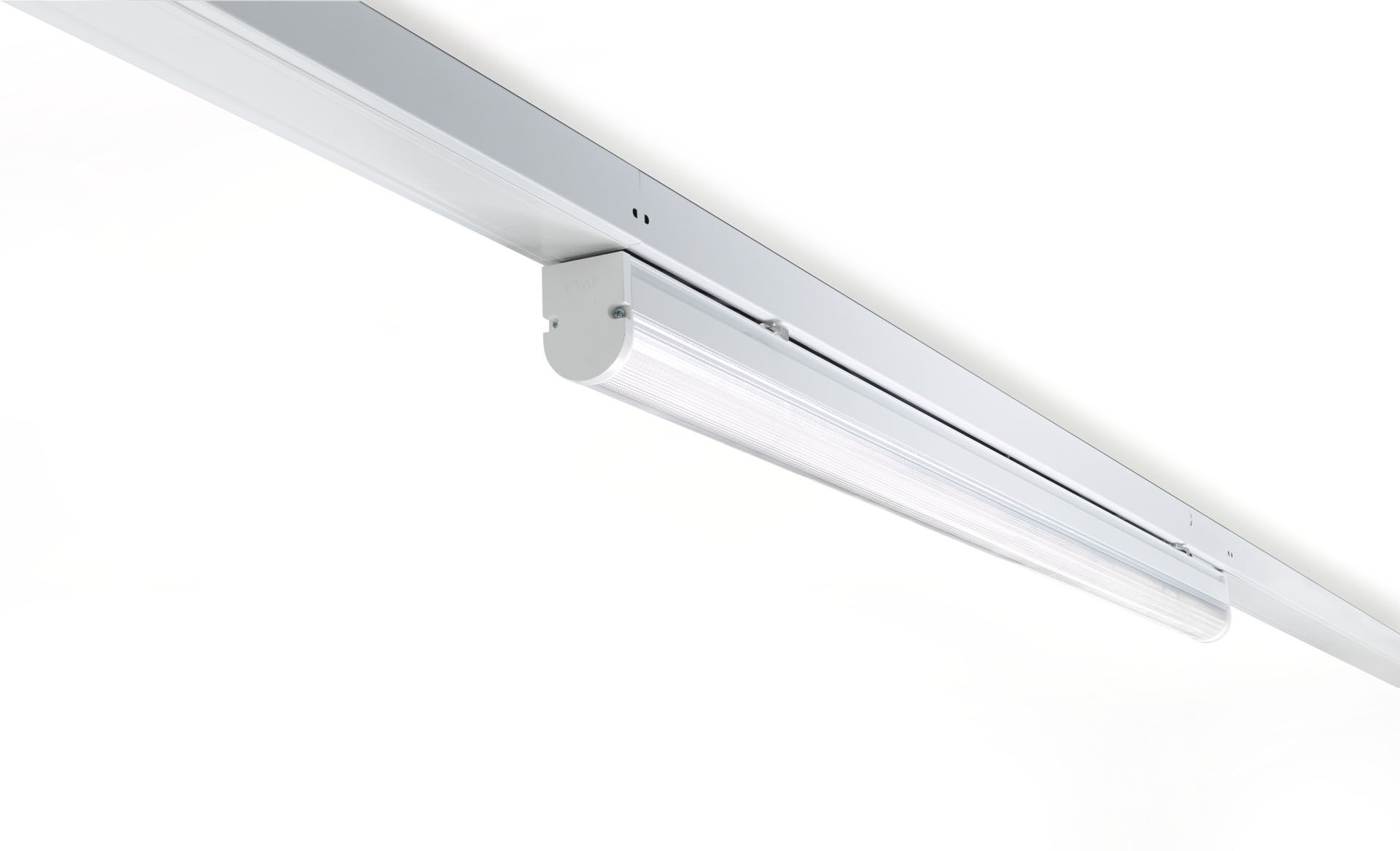 Industrial line luminaire Dual●lens optics, polycarbonate (PC), narrow-angle light distribution. Module for mounting on base profile. Base profile in strong and rigid 0,8 mm steel. Module in lacquered aluminum. Tool-free mounting of module on base. Suitable for retrofit on ETAP E3 fluo systems. Electrical connection in base with phase selector plug. Dimensions: 1568 mm x 60 mm x 100 mm. Luminous flux: 5300 lm, Luminous efficacy: 136 lm/W. Power: 39.0 W Frequency: 50-60Hz AC. Voltage: 220-240V. Electrical isolation class: class I. LED with very good light maintenance; at 50000 hrs the luminaire retains 98% of it's initial flux (Tq=25°C). Correlated colour temperature: , Colour rendering ra: . Standard deviation colour matching satisfy 3 SDCM. DUAL●LENS™ with UGR <= 22 conform norm EN 12464-1 for moderate visual and concentration demands. Photobiological safety IEC/TR 62778: RG0. Lacquered aluminium housing, RAL9016 - traffic white (textured). IP protection level: IP20. IK protection level: IK02. Replaceable (LED only) light source by a professional. Replaceable control gear by a professional. 5 years warranty on luminaire and driver. Certifications: CE, ENEC. Luminaire with halogen free leads. The luminaire has been developed and produced according to standard EN60598-1 in a company that is ISO9001 and ISO14001 certified.